                                                            РАБОЧАЯ ПРОГРАММА 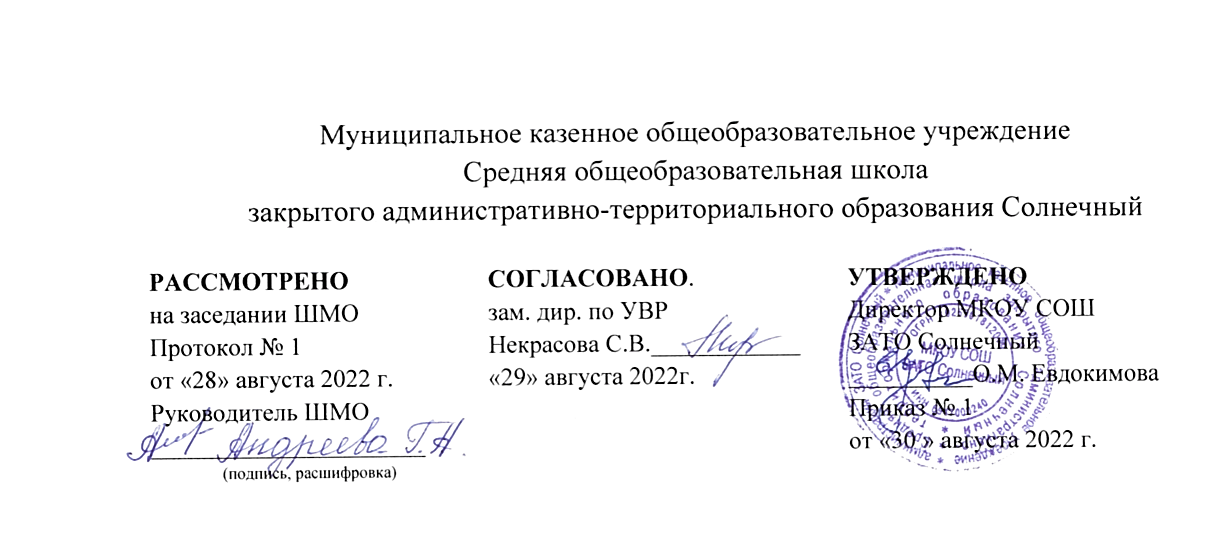 учебного предмета«Русский язык»для 1 класса начального общего образования на 2022-2023 учебный годСоставитель: Седлецкая Лидия Андреевнаучитель начальных классовп.СолнечныйПОЯСНИТЕЛЬНАЯ ЗАПИСКАРабочая программа учебного предмета «Русский язык» для обучающихся 1 классов на уровне начального общего образования составлена на основе Требований к результатам освоения программы начального общего образования Федерального государственного образовательного стандарта начального общего образования (далее — ФГОС НОО), а также ориентирована на целевые приори‐ теты, сформулированные в Примерной программе воспитания.ОБЩАЯ ХАРАКТЕРИСТИКА УЧЕБНОГО ПРЕДМЕТА "РУССКИЙ ЯЗЫК"Русский язык является основой всего процесса обучения в начальной школе, успехи в его изучении во многом определяют результаты обучающихся по другим предметам. Русский язык как средство познания действительности обеспечивает развитие интеллектуальных и творческих способностей младших школьников, формирует умения извлекать и анализировать информацию из различных текстов, навыки самостоятельной учебной деятельности. Предмет «Русский язык» обладает значительным потенциалом в развитии функциональной грамотности младших школьников, особенно таких её компонентов, как языковая, коммуникативная, читательская, общекультурная и социальная грамотность. Первичное знакомство с системой русского языка, богатством его выразительных возможностей, развитие умения правильно и эффективно использовать русский язык в различных сферах и ситуациях общения способствуют успешной социализации младшего школьника. Русский язык, выполняя свои базовые функции общения и выражения мысли, обеспечивает межличностное и социальное взаимодействие, участвует в формировании самосознания и мировоззрения личности, является важнейшим средством хранения и передачи информации, культурных традиций, истории русского народа и других народов России. Свободное владение языком, умение выбирать нужные языковые средства во многом определяют возможность адекватного самовыражения взглядов, мыслей, чувств, проявления себя в различных жизненно важных для человека областях. Изучение русского языка обладает огромным потенциалом присвоения традиционных социокультурных и духовнонравственных ценностей, принятых в обществе правил и норм поведения, в том числе речевого, что способствует формированию внутренней позиции личности. Личностные достижения младшего школьника непосредственно связаны с осознанием языка как явления национальной культуры, пониманием связи языка и мировоззрения народа. Значимыми личностными результатами являются развитие устойчивого познавательного интереса к изучению русского языка, формирование ответственности за сохранение чистоты русского языка. Достижение этих личностных результатов — длительный процесс, разворачивающийся на протяжении изучения содержания предмета.Центральной идеей конструирования содержания и планируемых результатов обучения является признание равной значимости работы по изучению системы языка и работы по совершенствованию речи младших школьников. Языковой материал призван сформировать первоначальные представления о структуре русского языка, способствовать усвоению норм русского литературного языка, орфографических и пунктуационных правил. Развитие устной и письменной речи младших школьников направлено на решение практической задачи развития всех видов речевой деятельности, отработку навыков использования усвоенных норм русского литературного языка, речевых норм и правил речевого этикета в процессе устного и письменного общения. Ряд задач по совершенствованию речевой деятельности решаются совместно с учебным предметом «Литературное чтение».Общее число часов, отведённых на изучение «Русского языка», в 1 классе — 165 ч.ЦЕЛИ ИЗУЧЕНИЯ УЧЕБНОГО ПРЕДМЕТА "РУССКИЙ ЯЗЫК"В начальной школе изучение русского языка имеет особое значение в развитии младшего школьника. Приобретённые им знания, опыт выполнения предметных и универсальных действий на материале русского языка станут фундаментом обучения в основном звене школы, а также будут востребованы в жизни.Изучение русского языка в начальной школе направлено на достижение следующих целей:приобретение младшими школьниками первоначальных представлений о многообразии языков и культур на территории Российской Федерации, о языке как одной из главных духовно‐ нравственных ценностей народа; понимание роли языка как основного средства общения; осознание значения русского языка как государственного языка Российской Федерации; пони‐ мание роли русского языка как языка межнационального общения; осознание правильной устной и письменной речи как показателя общей культуры человека;овладение основными видами речевой деятельности на основе первоначальных представлений о нормах современного русского литературного языка: аудированием, говорением, чтением, письмом;овладение первоначальными научными представлениями о системе русского языка: фонетике, графике, лексике, морфемике, морфологии и синтаксисе; об основных единицах языка, их признаках и особенностях употребления в речи; использование в речевой деятельности норм современного русского литературного языка (орфоэпических, лексических, грамматических, орфографических, пунктуационных) и речевого этикета;развитие функциональной грамотности, готовности к успешному взаимодействию с изменяющимся миром и дальнейшему успешному образованию.СОДЕРЖАНИЕ УЧЕБНОГО ПРЕДМЕТАОбучение грамоте Развитие речиСоставление небольших рассказов повествовательного характера по серии сюжетных картинок, материалам собственных игр, занятий, наблюдений. Понимание текста при его прослушивании и при самостоятельном чтении вслух.Слово и предложениеРазличение слова и предложения. Работа с предложением: выделение слов, изменение их порядка. Восприятие слова как объекта изучения, материала для анализа. Наблюдение над значением слова.ФонетикаЗвуки речи. Единство звукового состава слова и его значения. Установление последовательности звуков в слове и количества звуков. Сопоставление слов, различающихся одним или несколькими звуками. Звуковой анализ слова, работа со звуковыми моделями: построение модели звукового состава слова, подбор слов, соответствующих заданной модели. Различение гласных и согласных звуков, гласных ударных и безударных, согласных твёрдых и мягких, звонких и глухих. Определение места ударения. Слог как минимальная произносительная единица. Количество слогов в слове.Ударный слог.ГрафикаРазличение звука и буквы: буква как знак звука. Слоговой принцип русской графики. Буквы гласных как показатель твёрдости — мягкости согласных звуков. Функции букв е, ё, ю, я. Мягкий знак как показатель мягкости предшествующего со гласного звука в конце слова. Последовательность букв в русском алфавите.ЧтениеСлоговое чтение (ориентация на букву, обозначающую гласный звук). Плавное слоговое чтение и чтение целыми словами со скоростью, соответствующей индивидуальному темпу. Чтение с интонациями и паузами в соответствии со знаками препинания. Осознанное чтение слов, словосочетаний, предложений. Выразительное чтение на материале небольших прозаических текстов и стихотворений. Орфоэпическое чтение (при переходе к чтению целыми словами). Орфографическое чтение (проговаривание) как средство самоконтроля при письме под диктовку и при списывании.ПисьмоОриентация на пространстве листа в тетради и на пространстве классной доски. Гигиенические требования, которые необходимо соблюдать во время письма.Начертание письменных прописных и строчных букв. Письмо букв, буквосочетаний, слогов, слов, предложений с соблюдением гигиенических норм. Письмо разборчивым, аккуратным почерком. Письмо под диктовку слов и предложений, написание которых не расходится с их произношением. Приёмы и последовательность правильного списывания текста. Функция небуквенных графических средств: пробела между словами, знака переноса.Орфография и пунктуацияПравила правописания и их применение: раздельное написание слов; обозначение гласных после шипящих в сочетаниях жи, ши (в положении под ударением), ча, ща, чу, щу; прописная буква в начале предложения, в именах собственных (имена людей, клички животных); перенос слов по слогам без стечения согласных; знаки препинания в конце предложения.СИСТЕМАТИЧЕСКИЙ КУРСОбщие сведения о языкеЯзык как основное средство человеческого общения. Цели и ситуации общения.ФонетикаЗвуки речи. Гласные и согласные звуки, их различение. Ударение в слове. Гласные ударные и безударные. Твёрдые и мягкие согласные звуки, их различение. Звонкие и глухие согласные звуки, их различение. Согласный звук [й’] и гласный звук [и]. Шипящие [ж], [ш], [ч’], [щ’]. Слог. Количество слогов в слове. Ударный слог. Деление слов на слоги (простые случаи, без стечения согласных).ГрафикаЗвук и буква. Различение звуков и букв. Обозначение на письме твёрдости согласных звуков буквами а, о, у, ы, э; слова с буквой э. Обозначение на письме мягкости согласных звуков буквами е, ё, ю, я, и. Функции букв е, ё, ю, я. Мягкий знак как показатель мягкости предшествующего согласного звука в конце слова. Установление соотношения звукового и буквенного состава слова в словахтипа стол, конь. Небуквенные графические средства: пробел между словами, знак переноса. Русский алфавит: правильное название букв, их последовательность. Использование алфавита для упорядочения списка слов.ОрфоэпияПроизношение звуков и сочетаний звуков, ударение в словах в соответствии с нормами современного русского литературного языка (на ограниченном перечне слов, отрабатываемом в учеб‐ нике).ЛексикаСлово как единица языка (ознакомление). Слово как название предмета, признака предмета, действия предмета (ознакомление). Выявление слов, значение которых требует уточнения.СинтаксисПредложение как единица языка (ознакомление). Слово, предложение (наблюдение над сходством и различием). Установление связи слов в предложении при помощи смысловых вопросов.Восстановление деформированных предложений. Составление предложений из набора форм слов.Орфография и пунктуацияПравила правописания и их применение:раздельное написание слов в предложении;прописная буква в начале предложения и в именах собственных: в именах и фамилиях людей, кличках животных;перенос слов (без учёта морфемного членения слова);гласные после шипящих в сочетаниях жи, ши (в положении под ударением), ча, ща, чу, щу;сочетания чк, чн;слова с непроверяемыми гласными и согласными (перечень слов в орфографическом словаре учебника);знаки препинания в конце предложения: точка, вопросительный и восклицательный знаки. Алгоритм списывания текста.Развитие речиРечь как основная форма общения между людьми. Текст как единица речи (ознакомление). Ситуация общения: цель общения, с кем и где происходит общение. Ситуации устного общения(чтение диалогов по ролям, просмотр видеоматериалов, прослушивание аудиозаписи). Нормы речевого этикета в ситуациях учебного и бытового общения (приветствие, прощание, извинение, благодарность, обращение с просьбой).ПЛАНИРУЕМЫЕ ОБРАЗОВАТЕЛЬНЫЕ РЕЗУЛЬТАТЫИзучение русского языка в 1 классе направлено на достижение обучающимися личностных, метапредметных и предметных результатов освоения учебного предмета.ЛИЧНОСТНЫЕ РЕЗУЛЬТАТЫВ результате изучения предмета «Русский язык» в начальной школе у обучающегося будут сформированы следующие личностные новообразованиягражданско-патриотического воспитания:становление ценностного отношения к своей Родине — России, в том числе через изучение русского языка, отражающего историю и культуру страны;осознание своей этнокультурной и российской гражданской идентичности, понимание роли русского языка как государственного языка Российской Федерации и языка межнационального общения народов России;сопричастность к прошлому, настоящему и будущему своей страны и родного края, в том числе через обсуждение ситуаций при работе с художественными произведениями;уважение к своему и другим народам, формируемое в том числе на основе примеров из художественных произведений;первоначальные представления о человеке как члене общества, о правах и ответственности, уважении и достоинстве человека, о нравственноэтических нормах поведения и правилах межличностных отношений, в том числе отражённых в художественных произведениях;духовно-нравственного воспитания:признание индивидуальности каждого человека с опорой на собственный жизненный и читательский опыт;проявление сопереживания, уважения и доброжелатель ности, в том числе с использованием адекватных языковых средств для выражения своего состояния и чувств;неприятие любых форм поведения, направленных на причинение физического и морального вреда другим людям (в том числе связанного с использованием недопустимых средств языка);эстетического воспитания:уважительное отношение и интерес к художественной культуре, восприимчивость к разным видам искусства, традициям и творчеству своего и других народов;стремление к самовыражению в разных видах художественной деятельности, в том числе в искусстве слова; осознание важности русского языка как средства общения и самовыражения;физического воспитания, формирования культуры здоровья и эмоционального благополучия:соблюдение правил здорового и безопасного (для себя и других людей) образа жизни в окружающей среде (в том числе информационной) при поиске дополнительной информации в процессе языкового образования;бережное отношение к физическому и психическому здоровью, проявляющееся в выборе приемлемых способов речевого самовыражения и соблюдении норм речевого этикета и правил общения;трудового воспитания:осознание ценности труда в жизни человека и общества (в том числе благодаря примерам из художественных произведений), ответственное потребление и бережное отношение к результатам труда, навыки участия в различных видах трудовой деятельности, интерес к различным профессиям, возникающий при обсуждении примеров из художественных произведений;экологического воспитания:бережное отношение к природе, формируемое в процессе работы с текстами;неприятие действий, приносящих ей вред;ценности научного познания:первоначальные представления о научной картине мира (в том числе первоначальные представления о системе языка как одной из составляющих целостной научной картины мира);познавательные интересы, активность, инициативность, любознательность и самостоятельность в познании, в том числе познавательный интерес к изучению русского языка, активность и самостоятельность в его познании.МЕТАПРЕДМЕТНЫЕ РЕЗУЛЬТАТЫВ результате изучения предмета «Русский язык» в начальной школе у обучающегося будут сформированы следующие познавательные универсальные учебные действия.Базовые логические действия:сравнивать различные языковые единицы (звуки, слова, предложения, тексты), устанавливать основания для сравнения языковых единиц (частеречная принадлежность, грамматический признак, лексическое значение и др.); устанавливать аналогии языковых единиц;объединять объекты (языковые единицы) по определённому признаку;определять существенный признак для классификации языковых единиц (звуков, частей речи, предложений, текстов); классифицировать языковые единицы;находить в языковом материале закономерности и противоречия на основе предложенного учителем алгоритма наблюдения; анализировать алгоритм действий при работе с языковыми единицами, самостоятельно выделять учебные операции при анализе языковых единиц;выявлять недостаток информации для решения учебной и практической задачи на основе предложенного алгоритма, формулировать запрос на дополнительную информацию;устанавливать причинноследственные связи в ситуациях наблюдения за языковым материалом, делать выводы.Базовые исследовательские действия:с помощью учителя формулировать цель, планировать изменения языкового объекта, речевой ситуации;сравнивать несколько вариантов выполнения задания, выбирать наиболее подходящий (на основе предложенных критериев);проводить по предложенному плану несложное лингвистическое мини-исследование, выполнять по предложенному плану проектное задание;формулировать выводы и подкреплять их доказательствами на основе результатов проведённого наблюдения за языковым материалом (классификации, сравнения, исследования); формулировать с помощью учителя вопросы в процессе анализа предложенного языкового материала;прогнозировать возможное развитие процессов, событий и их последствия в аналогичных или сходных ситуациях.Работа с информацией:выбирать источник получения информации: нужный словарь для получения запрашиваемой информации, для уточнения;согласно заданному алгоритму находить представленную в явном виде информацию в предложенном источнике: в словарях, справочниках;распознавать достоверную и недостоверную информацию самостоятельно или на основании предложенного учителем способа её проверки (обращаясь к словарям, справочникам, учебнику);соблюдать с помощью взрослых (педагогических работников, родителей, законныхпредставителей) правила информационной безопасности при поиске информации в Интернете (информации о написании и произношении слова, о значении слова, о происхождении слова, о синонимах слова);анализировать и создавать текстовую, видео, графическую, звуковую информацию в соответствии с учебной задачей;понимать лингвистическую информацию, зафиксированную в виде таблиц, схем; самостоятельно создавать схемы, таблицы для представления лингвистической информации.К концу обучения в начальной школе у обучающегося формируются коммуникативныеуниверсальные учебные действияОбщение:воспринимать и формулировать суждения, выражать эмоции в соответствии с целями и условиями общения в знакомой среде;проявлять уважительное отношение к собеседнику, соблюдать правила ведения диалоги и дискуссии;признавать возможность существования разных точек зрения;корректно и аргументированно высказывать своё мнение;строить речевое высказывание в соответствии с поставленной задачей;создавать устные и письменные тексты (описание, рассуждение, повествование) в соответствии с речевой ситуацией;готовить небольшие публичные выступления о результатах парной и групповой работы, о результатах наблюдения, выполненного мини-исследования, проектного задания;подбирать иллюстративный материал (рисунки, фото, плакаты) к тексту выступления.К концу обучения в начальной школе у обучающегося формируются регулятивные универсальные учебные действия.Самоорганизация:планировать действия по решению учебной задачи для получения результата;выстраивать последовательность выбранных действий.Самоконтроль:устанавливать причины успеха/неудач учебной деятельности;корректировать свои учебные действия для преодоления речевых и орфографических ошибок;соотносить результат деятельности с поставленной учебной задачей по выделению, характеристике, использованию языковых единиц;находить ошибку, допущенную при работе с языковым материалом, находить орфографическую и пунктуационную ошибку;сравнивать результаты своей деятельности и деятельности одноклассников, объективно оценивать их по предложенным критериям.Совместная деятельность:формулировать краткосрочные и долгосрочные цели (индивидуальные с учётом участия в коллективных задачах) в стандартной (типовой) ситуации на основе предложенного учителем формата планирования, распределения промежуточных шагов и сроков;принимать цель совместной деятельности, коллективно строить действия по её достижению: распределять роли, договариваться, обсуждать процесс и результат совместной работы;проявлять готовность руководить, выполнять поручения, подчиняться, самостоятельно разрешать конфликты;ответственно выполнять свою часть работы;оценивать свой вклад в общий результат;выполнять совместные проектные задания с опорой на предложенные образцы.ПРЕДМЕТНЫЕ РЕЗУЛЬТАТЫК концу обучения в первом классе обучающийся научится:различать слово и предложение; вычленять слова из предложений;вычленять звуки из слова;различать гласные и согласные звуки (в том числе различать в слове согласный звук [й’] и гласный звук [и]);различать ударные и безударные гласные звуки;различать согласные звуки: мягкие и твёрдые, звонкие и глухие (вне слова и в слове);различать понятия «звук» и «буква»;определять количество слогов в слове; делить слова на слоги (простые случаи: слова без стечения согласных); определять в слове ударный слог;обозначать на письме мягкость согласных звуков буквами е, ё, ю, я и буквой ь в конце слова;правильно называть буквы русского алфавита; использовать знание последовательности букв русского алфавита для упорядочения небольшого списка слов;писать аккуратным разборчивым почерком без искажений прописные и строчные буквы, соединения букв, слова;применять изученные правила правописания: раздельное написание слов в предложении; знаки препинания в конце предложения: точка, вопросительный и восклицательный знаки; прописная буква в начале предложения и в именах собственных (имена, фамилии, клички животных); перенос слов по слогам (простые случаи: слова из слогов типа «согласный + гласный»); гласные после шипящих в сочетаниях жи, ши (в положении под ударением), ча, ща, чу, щу; непроверяемые гласные и согласные (перечень слов в орфографическом словаре учебника);правильно списывать (без пропусков и искажений букв) слова и предложения, тексты объёмом не более 25 слов;писать под диктовку (без пропусков и искажений букв) слова, предложения из 3—5 слов, тексты объёмом не более 20 слов, правописание которых не расходится с произношением;находить и исправлять ошибки на изученные правила, описки;понимать прослушанный текст;читать вслух и про себя (с пониманием) короткие тексты с соблюдением интонации и пауз в соответствии со знаками препинания в конце предложения;находить в тексте слова, значение которых требует уточнения;составлять предложение из набора форм слов;устно составлять текст из 3—5 предложений по сюжетным картинкам и наблюдениям;использовать изученные понятия в процессе решения учебных задач.ТЕМАТИЧЕСКОЕ ПЛАНИРОВАНИЕПОУРОЧНОЕ ПЛАНИРОВАНИЕУЧЕБНО-МЕТОДИЧЕСКОЕ ОБЕСПЕЧЕНИЕ ОБРАЗОВАТЕЛЬНОГО ПРОЦЕССАОБЯЗАТЕЛЬНЫЕ УЧЕБНЫЕ МАТЕРИАЛЫ ДЛЯ УЧЕНИКАКанакина В.П., Горецкий В.Г., Русский язык. Учебник. 1 класс. Акционерное общество «Издательство«Просвещение»; Слоговые схемыМЕТОДИЧЕСКИЕ МАТЕРИАЛЫ ДЛЯ УЧИТЕЛЯРусский язык. 1кл. В 2 ч. учебник для общеобразовательных учреждений / авт. – сост. В.П. Канакина,В.Г. Горецкий – 5 – е изд. - М.: ПросвещениеГорецкий В.Г. Методическое пособие по обучению грамоте и письму: книга для учителя / В.Г. Горецкий, В.А. Кирюшкин. – М.Просвещение,Канакина В.П. «Методические рекомендации : пособие для учителей общеобразовательных учреждений». М.ПросвещениеЦИФРОВЫЕ ОБРАЗОВАТЕЛЬНЫЕ РЕСУРСЫ И РЕСУРСЫ СЕТИ ИНТЕРНЕТhttp://www.school.edu.ru/ https://uchebnik.mos.ruМАТЕРИАЛЬНО-ТЕХНИЧЕСКОЕ ОБЕСПЕЧЕНИЕ ОБРАЗОВАТЕЛЬНОГО ПРОЦЕССАУЧЕБНОЕ ОБОРУДОВАНИЕПроектор, экран, ноутбук/компьютер, принтер, доступ в интернет№ п/пНаименование разделов и тем программыКоличество часовКоличество часовКоличество часовДата изученияВиды деятельностиВиды, формы контроляЭлектронные (цифровые) образовательные ресурсы№ п/пНаименование разделов и тем программывсегоконтрольные работыпрактические работыДата изученияВиды деятельностиВиды, формы контроляЭлектронные (цифровые) образовательные ресурсыОБУЧЕНИЕ ГРАМОТЕОБУЧЕНИЕ ГРАМОТЕОБУЧЕНИЕ ГРАМОТЕОБУЧЕНИЕ ГРАМОТЕОБУЧЕНИЕ ГРАМОТЕОБУЧЕНИЕ ГРАМОТЕОБУЧЕНИЕ ГРАМОТЕОБУЧЕНИЕ ГРАМОТЕОБУЧЕНИЕ ГРАМОТЕРаздел 1. Развитие речиРаздел 1. Развитие речиРаздел 1. Развитие речиРаздел 1. Развитие речиРаздел 1. Развитие речиРаздел 1. Развитие речиРаздел 1. Развитие речиРаздел 1. Развитие речиРаздел 1. Развитие речи1.1.Составление небольших рассказов повествовательного30001.09.2022Работа с серией сюжетных картинок сУстный опрос;https://uchebnik.mos.ruхарактера по серии сюжетных картинок, материалам07.09.2022нарушенной последовательностью, анализПисьменныйсобственных игр, занятий, наблюденийизображённых событий, установлениеконтроль;правильной последовательности событий,объяснение ошибки художника, внесениеизменений в последовательность картинок,составление устного рассказа по восстанов‐ленной серии картинок;Совместная работа по составлению небольшихрассказов повествовательного характера(например, рассказ о случаях из школьной жизнии т. д.);Совместная работа по составлению небольшихрассказов описательного характера (например,описание как результат совместных наблюдений,описание модели звукового состава слова и т. д.);Слушание текста, понимание текста при егопрослушивании;Итого по разделуИтого по разделу3Раздел 2. ФонетикаРаздел 2. ФонетикаРаздел 2. ФонетикаРаздел 2. ФонетикаРаздел 2. ФонетикаРаздел 2. ФонетикаРаздел 2. ФонетикаРаздел 2. ФонетикаРаздел 2. Фонетика2.1.Звуки речи. Интонационное выделение звука в слове.50008.09.2022Игровое упражнение «Скажи так, как я»Устный опрос;https://uchebnik.mos.ru/catalogueОпределение частотного звука в стихотворении. Называние15.09.2022(отрабатывается умение воспроизводитьПисьменныйслов с заданным звуком. Дифференциация близких позаданный учителем образец интонационногоконтроль;акустико-артикуляционным признакам звуковвыделения звука в слове);Игровое упражнение «Есть ли в слове заданныйзвук?» (ловить мяч нужно только тогда, когдаведущий называет слово с заданным звуком,отрабатывается умение определять наличиезаданного звука в слове);Упражнение: подбор слов с заданным звуком;2.2.Установление последовательности звуков в слове и количества50016.09.2022Моделирование звукового состава слов сУстный опрос;https://uchebnik.mos.ru/catalogueзвуков. Сопоставление слов, различающихся одним или22.09.2022использованием фишек разного цвета дляПисьменныйнесколькими звуками. Звуковой анализ слова, работа софиксации качественных характеристик звуков;контроль;звуковыми моделями: построение модели звукового составаслова, подбор слов, соответствующих заданной модели2.3.Особенность гласных звуков. Особенность согласных звуков.50023.09.2022Работа с моделью: выбрать нужную модель вУстный опрос;https://uchebnik.mos.ru/catalogueРазличение гласных и согласных звуков. Определение места30.09.2022зависимости от места заданного звука в словеПисьменныйударения. Различение гласных ударных и безударных.(начало, середина, конец слова);контроль;Ударный слог2.4.Твёрдость и мягкость согласных звуков как смыслоразличительная функция. Различение твёрдых и мягких согласных звуков40003.10.202207.10.2022Игра «Живые звуки»: моделирование звукового состава слова в игровых ситуациях;Работа в парах: сравнение двух моделей звукового состава (нахождение сходства и различия);Учебный диалог «Чем твёрдые согласные звуки отличаются от мягких согласных звуков?»; Совместная работа: характеристика особенностей гласных, согласных звуков, обоснование своей точки зрения, выслушивание одноклассников;Устный опрос; Письменный контроль;https://uchebnik.mos.ru2.5.Дифференциация парных по твёрдости — мягкости согласных50010.10.2022Моделирование звукового состава слов сУстный опрос;https://uchebnik.mos.ruзвуков. Дифференциация парных по звонкости — глухости18.10.2022использованием фишек разного цвета дляПисьменныйзвуков (без введения терминов «звонкость», «глухость»)фиксации качественных характеристик звуков;;контроль;Совместное выполнение задания:;Самооценка спроанализировать предложенную модельиспользованиемзвукового состава слова и рассказать о ней;«ОценочногоТворческое задание: подбор слов;листа»;соответ‐ствующих заданной модели;;Работа в парах: сравнение двух моделейзвукового состава (нахождение сходства иразличия);;Дифференцированное задание:;соотнесение слов с соответ ствующими иммоделями;;Комментированное выполнение задания:группировка звуков по заданному;основанию (например;твёрдые — мягкие согласные звуки);;2.6.Слог как минимальная произносительная единица.30019.10.2022Работа в группах: объединять слова поУстный опрос;https://uchebnik.mos.ruСлогообразующая функция гласных звуков. Определение21.10.2022количеству слогов в слове и месту;Письменныйколичества слогов в слове. Деление слов на слоги (простыеударения;;контроль;однозначные случаи)Работа в группах: нахождение и;Практическаяисправление ошибок;работа;допущенных при делении слов на слоги;в определении ударного звука;;Итого по разделуИтого по разделу27Раздел 3. Письмо. Орфография и пунктуацияРаздел 3. Письмо. Орфография и пунктуацияРаздел 3. Письмо. Орфография и пунктуацияРаздел 3. Письмо. Орфография и пунктуацияРаздел 3. Письмо. Орфография и пунктуацияРаздел 3. Письмо. Орфография и пунктуацияРаздел 3. Письмо. Орфография и пунктуацияРаздел 3. Письмо. Орфография и пунктуацияРаздел 3. Письмо. Орфография и пунктуация3.1.Развитие мелкой моторики пальцев и движения руки. Развитие90024.10.2022Развитие мелкой моторики пальцев и движения;https://uchebnik.mos.ruумения ориентироваться на пространстве листа в тетради и на11.11.2022руки. Развитие умения ориентироваться наУстный опрос;пространстве классной доски. Усвоение гигиеническихпространстве листа в тетради и на пространствеПисьменныйтребований, которые необходимо соблюдать во время письмаклассной доски. Усвоение гигиеническихконтроль;требований;Самооценка скоторые необходимо;использованиемсоблюдать во время письма;«Оценочного;листа»;3.2.Анализ начертаний письменных заглавных и строчных букв.90014.11.2022Упражнение: запись письменными буквамиУстный опрос;https://uchebnik.mos.ruСоздание единства звука, зрительного образа обозначающего25.11.2022слова/предложения/короткого текста;Письменныйего буквы и двигательного образа этой буквы. Овладение;контроль;начертанием письменных прописных и строчных буквнаписанного печатными буквами;;Моделирование в процессе совместногообсуждения алгоритма списывания;;Практическая работа: списывание;слов/предложений в соответствии с;заданным алгоритмом;контролирование этапов своей работы;;Обсуждение проблемной ситуации «Что делать;если строка заканчивается;а слово не входит?»;введение знака переноса;;сообщение правила переноса слов;(первичное знакомство);;Учебный диалог «Почему слова пишутсяотдельно друг от друга? Удобно ли читатьпредложение;записанное без пробелов;между словами?»;;3.3.Письмо букв, буквосочетаний, слогов, слов, предложений с60029.11.2022Упражнение: запись под диктовку слов иУстный опрос;https://uchebnik.mos.ruсоблюдением гигиенических норм. Овладение разборчивым06.12.2022предложений;Письменныйаккуратным письмомсостоящих из трёх — пяти слов со звуками вконтроль;сильной позиции;;Работа в парах: соотнесение одних и тех же слов;написанных печатным и письменным шрифтом;;Упражнение: запись письменными буквамислова/предложения/короткого текста;;написанного печатными буквами;;Моделирование в процессе совместногообсуждения алгоритма списывания;;Практическая работа: списывание;слов/предложений в соответствии с;заданным алгоритмом;контролирование этапов своей работы;;3.4.Письмо под диктовку слов и предложений, написание которых60007.12.2022Обсуждение проблемной ситуации «Что делать;Устный опрос;https://uchebnik.mos.ruне расходится с их произношением14.12.2022если строка заканчивается;Письменныйа слово не входит?»;контроль;введение знака переноса;сообщение правила переноса слов;(первичное знакомство);;Учебный диалог «Почему слова пишутсяотдельно друг от друга? Удобно ли читатьпредложение;записанное без пробелов между словами?»;;3.5.Усвоение приёмов последовательности правильного списывания текста60015.12.202222.12.2022Игровое упражнение «Назови букву», направленное на различение букв, имеющих оптическое и кинетическое сходство; Практическая работа: контролировать правильность написания буквы, сравнивать свои буквы с предложенным образцом;Упражнение: запись под диктовку слов и предложений, состоящих из трёх — пяти слов со звуками в сильной позиции;Устный опрос; Письменный контроль;https://uchebnik.mos.ru3.6.Понимание функции небуквенных графических средств: пробела между словами, знака переноса50023.12.202229.12.2022Упражнение: запись письменными буквами слова/предложения/короткого текста, написанного печатными буквами;Обсуждение проблемной ситуации «Что делать, если строка заканчивается, а слово не входит?», введение знака переноса, сообщение правила переноса слов (первичное знакомство); Учебный диалог «Почему слова пишутся отдельно друг от друга? Удобно ли читать предложение, записанное без пробелов между словами?»;Устный опрос; Письменный контроль;https://uchebnik.mos.ru3.7.Знакомство с правилами правописания и их применением: раздельное написание слов50009.01.202314.01.2023Комментированная запись предложений с обязательным объяснением случаев употребления заглавной буквы;Устный опрос; Письменный контроль;https://uchebnik.mos.ru3.8.Знакомство с правилами правописания и их применением: обозначение гласных после шипящих в сочетаниях жи, ши (в положении под ударением)100016.01.202331.01.2023Совместный анализ текста на наличие в нём слов с буквосо четаниями жи, ши, ча, ща, чу, щу; Упражнение: выписывание из текста слов с буквосочетания ми ча, ща, чу, щу, жи, ши; Комментированная запись предложений с обязательным объяснением случаев употребления заглавной буквы;Практическая работа: списывание и запись под диктовку с применением изученных правил;Устный опрос; Письменный контроль;https://uchebnik.mos.ru3.9.Знакомство с правилами правописания и их применением: ча, ща, чу, щу60001.02.202308.02.2023Совместный анализ текста на наличие в нём слов с буквосо четаниями жи, ши, ча, ща, чу, щу; Упражнение: выписывание из текста слов с буквосочетания ми ча, ща, чу, щу, жи, ши;Устный опрос; Письменный контроль;https://uchebnik.mos.ru3.10.Знакомство с правилами правописания и их применением: прописная буква в начале предложения, в именах собственных (имена людей, клички животных)60009.02.202328.02.2023Игра «Кто больше»: подбор и запись имён собственных на заданную букву; Практическая работа: списывание и запись под диктовку с применением изученных правил;Устный опрос; Самооценка с использованием«Оценочного листа»;https://uchebnik.mos.ru/catalogu3.11.Знакомство с правилами правописания и их применением: перенос слов по слогам без стечения согласных10001.03.2023Деление слов на слоги;правила переноса. Игра "Перенеси слово";Устный опрос; Письменный контроль;https://uchebnik.mos.ru3.12.Знакомство с правилами правописания и их применением: знаки препинания в конце предложения10002.03.2023Комментированная запись предложений с обязательным объяснением случаев употребления заглавной буквы;Практическая работа: списывание и запись под диктовку с применением изученных правил; Интонационное выделение фраз. Игра "Подбери нужный знак";Устный опрос; Письменный контроль;https://uchebnik.mos.ru/catalogueИтого по разделуИтого по разделу70СИСТЕМАТИЧЕСКИЙ КУРССИСТЕМАТИЧЕСКИЙ КУРССИСТЕМАТИЧЕСКИЙ КУРССИСТЕМАТИЧЕСКИЙ КУРССИСТЕМАТИЧЕСКИЙ КУРССИСТЕМАТИЧЕСКИЙ КУРССИСТЕМАТИЧЕСКИЙ КУРССИСТЕМАТИЧЕСКИЙ КУРССИСТЕМАТИЧЕСКИЙ КУРСРаздел 1. Общие сведения о языкеРаздел 1. Общие сведения о языкеРаздел 1. Общие сведения о языкеРаздел 1. Общие сведения о языкеРаздел 1. Общие сведения о языкеРаздел 1. Общие сведения о языкеРаздел 1. Общие сведения о языкеРаздел 1. Общие сведения о языкеРаздел 1. Общие сведения о языке1.1.Язык как основное средство человеческого общения. Осознание целей и ситуаций общения10003.03.2023Рассказ учителя на тему «Язык — средство общения людей»;Учебный диалог «Можно ли общаться без помощи языка?»;Коллективное формулирование вывода о языке как основном средстве человеческого общения; Работа с рисунками и текстом как основа анализа особенностей ситуаций устного и письменного общения;Устный опрос; Письменный контроль;https://uchebnik.mos.ru/catalogueИтого по разделуИтого по разделу1Раздел 2. ФонетикаРаздел 2. ФонетикаРаздел 2. ФонетикаРаздел 2. ФонетикаРаздел 2. ФонетикаРаздел 2. ФонетикаРаздел 2. ФонетикаРаздел 2. ФонетикаРаздел 2. Фонетика2.1.Звуки речи. Гласные и согласные звуки, их различение. Ударение в слове. Гласные ударные и безударные. Твёрдые и мягкие согласные звуки, их различение20006.03.202307.03.2023Беседа «Что мы знаем о звуках русского языка»; в ходе которой актуализируются знания; приобретённые в период обучения грамоте;; Игровое упражнение «Назови звук»:;ведущий кидает мяч и просит привести; пример звука (гласного звука; твёрдого; согласного; мягкого согласного; звонкого согласного; глухого согласного);; Игровое упражнение «Придумай слово с заданным звуком»;; Дифференцированное задание:; установление основания для сравнения; звуков;;Упражнение: характеризовать (устно) звуки по заданным признакам;;Устный опрос; Письменный контроль;https://uchebnik.mos.ru/catalogue2.2.Звонкие и глухие согласные звуки, их различение. Согласный звук [й’] и гласный звук [и]. Шипящие [ж], [ш], [ч’], [щ’].10009.03.2023Упражнение: характеризовать (устно) звуки по заданным признакам;;Учебный диалог «Объясняем особенности гласных и согласных звуков»;;Игра «Отгадай звук» (определение звука по его характеристике);;Устный опрос; Письменный контроль;https://uchebnik.mos.ru/catalogue2.3.Слог. Определение количества слогов в слове. Ударный слог. Деление слов на слоги (простые случаи, без стечения согласных)10010.03.2023Учебный диалог «Объясняем особенности гласных и согласных звуков»;;Игра «Отгадай звук» (определение звука по его характеристике);;Упражнение: соотнесение звука (выбирая из ряда предложенных) и его качественной характеристики;;Работа в парах: группировка звуков по; заданному основанию;; Комментированное выполнение задания: оценивание правильности предложенной характеристики звука;нахождение;допущенных при характеристике ошибок; Дидактическая игра «Детективы»;в ходе игры нужно в ряду предложенных слов находить слова с заданными; характеристиками звукового состава;;Устный опрос; Письменный контроль;https://uchebnik.mos.ru/catalogueИтого по разделуИтого по разделу4Раздел 3. ГрафикаРаздел 3. ГрафикаРаздел 3. ГрафикаРаздел 3. ГрафикаРаздел 3. ГрафикаРаздел 3. ГрафикаРаздел 3. ГрафикаРаздел 3. ГрафикаРаздел 3. Графика3.1.Звук и буква. Различение звуков и букв. Обозначение на письме твёрдости согласных звуков буквами а, о, у, ы, э; слова с буквой э. Обозначение на письме мягкости согласных звуков буквами е, ё, ю, я, и. Функции букв е, ё, ю, я. Мягкий знак как показатель мягкости предшествующего согласного звука в конце слова10013.03.2023Моделировать звукобуквенный состав слов;; Упражнение: подбор 1—2 слов к;предложенной звукобуквенной модели; Учебный диалог «Сравниваем звуковой и буквенный состав слов»;в ходе диалога формулируются выводы о возможных соотношениях звукового и буквенного состава слов;;Работа с таблицей: заполнение таблицы примерами слов с разным соотношением количества звуков и букв для каждой из трёх колонок: количество звуков равно количеству букв;количество звуков; меньше количества букв; количество;звуков больше количества букв;;Упражнение: определение количества слогов в слове;объяснение основания для деления слов на слоги;;Устный опрос; Письменный контроль;https://uchebnik.mos.ru/catalogue3.2.Установление соотношения звукового и буквенного состава слова в словах типа стол, конь.10014.03.2023Моделировать звукобуквенный состав; слов;;Упражнение: подбор 1—2 слов к;предложенной звукобуквенной модели; Учебный диалог «Сравниваем звуковой и буквенный состав слов»;в ходе диалога формулируются выводы о возможных;соотношениях звукового и буквенного; состава слов;;Работа с таблицей: заполнение таблицы примерами слов с разным соотношением количества звуков и букв для каждой из трёх колонок: количество звуков равно количеству букв;количество звуков; меньше количества букв; количество;звуков больше количества букв;; Упражнение: определение количества; слогов в слове;объяснение основания для деления слов на слоги;;Работа в парах: нахождение в тексте слов с заданными характеристиками звукового и слогового состава слова;;Устный опрос; Письменный контроль;https://uchebnik.mos.ru/catalogue3.3.Использование небуквенных графических средств: пробела между словами, знака переноса.10115.03.2023Упражнение: подбор 1—2 слов к предложенной звукобуквенной модели;Работа в парах: нахождение в тексте слов с заданными характеристиками звукового и слогового состава слова;Беседа о функциях ь (разделительный и показатель мягкости предшествующего согласного);Практическая работа: нахождение в тексте слов по заданным основаниям (ь обозначает мягкость предшествующего согласного);Устный опрос; Письменный контроль;https://uchebnik.mos.ru/catalogue3.4.Русский алфавит: правильное название букв, знание их последовательности. Использование алфавита для упорядочения списка слов10016.03.2023Работа с таблицей: заполнение таблицы примерами слов с разным соотношением количества звуков и букв для каждой из трёх колонок: количество звуков равно количеству букв, количество звуков меньше количества букв, количество звуков больше количества букв;Игра-соревнование «Повтори алфавит»; Совместное выполнение упражнения «Запиши слова по алфавиту»;Устный опрос; Письменный контроль;https://uchebnik.mos.ru/catalogueИтого по разделуИтого по разделу4Раздел 4. Лексика и морфологияРаздел 4. Лексика и морфологияРаздел 4. Лексика и морфологияРаздел 4. Лексика и морфологияРаздел 4. Лексика и морфологияРаздел 4. Лексика и морфологияРаздел 4. Лексика и морфологияРаздел 4. Лексика и морфологияРаздел 4. Лексика и морфология4.1.Слово как единица языка (ознакомление).20017.03.202328.03.2023Учебный диалог «На какие вопросы могут отвечать слова?»;Наблюдение за словами, отвечающими на вопросы «кто?», «что?»;Устный опрос; Письменный контроль;https://uchebnik.mos.ru/catalogue4.2.Слово как название предмета, признака предмета, действия предмета (ознакомление).80029.03.202307.04.2023Наблюдение за словами, отвечающими на вопросы «кто?», «что?»;Совместное выполнение группировки слов по заданному признаку: отвечают на вопрос «что?» / отвечают на вопрос«кто?»;Наблюдение за словами, отвечающими на вопросы «какой?», «какая?», «какое?», «какие?»; Комментированное выполнение задания: нахождение в тексте слов по заданным основаниям, например поиск слов, отвечающих на вопрос «какая?»;Наблюдение за словами, отвечающими на вопросы «что делать?», «что сделать?»;Устный опрос; Письменный контроль;https://uchebnik.mos.ru/catalogue4.3.Выявление слов, значение которых требует уточнения20010.04.202311.04.2023Наблюдение за словами, отвечающими на вопросы «что делать?», «что сделать?»; Работа в парах: отработка умения задавать к приведённым словам вопросы «что делать?»,«что сделать?»;Работа в группах: нахождение в тексте слов по заданному основанию, например слов, отвечающих на вопрос «что делает?»;Устный опрос; Письменный контроль;https://uchebnik.mos.ru/catalogueИтого по разделуИтого по разделу12Раздел 5. СинтаксисРаздел 5. СинтаксисРаздел 5. СинтаксисРаздел 5. СинтаксисРаздел 5. СинтаксисРаздел 5. СинтаксисРаздел 5. СинтаксисРаздел 5. СинтаксисРаздел 5. Синтаксис5.1.Предложение как единица языка (ознакомление). Слово, предложение (наблюдение над сходством и различием).20012.04.202313.04.2023Работа со схемой предложения: умение читать схему предложения, преобразовывать информацию, полученную из схемы: составлять предложения, соответствующие схеме, с учётом знаков препинания в конце схемы;Совместная работа: составление предложения из набора слов;Работа с сюжетными картинками и небольшим текстом: выбор фрагментов текста, которые могут быть подписями под каждой из картинок;Устный опрос; Письменный контроль;https://uchebnik.mos.ru/catalogue5.2.Установление связи слов в предложении при помощи смысловых вопросов.10014.04.2023Совместная работа: составление предложения из набора слов;Работа с сюжетными картинками и небольшим текстом: выбор фрагментов текста, которые могут быть подписями под каждой из картинок; Практическая работа: деление деформированного текста на предложения, корректировка оформления предложений, списывание с учётом правильного оформления предложений;Устный опрос; Письменный контроль; Самооценка с использованием«Оценочного листа»;https://uchebnik.mos.ru/catalogue5.3.Восстановление деформированных предложений.10117.04.2023Работа с сюжетными картинками и небольшим текстом: выбор фрагментов текста, которые могут быть подписями под каждой из картинок; Практическая работа: деление деформированного текста на предложения, корректировка оформления предложений, списывание с учётом правильного оформления предложений;Практическая работа;https://uchebnik.mos.ru/catalogue5.4.Составление предложений из набора форм слов10018.04.2023Совместная работа: составление предложения из набора слов;Работа с сюжетными картинками и небольшим текстом: выбор фрагментов текста, которые могут быть подписями под каждой из картинок;Устный опрос; Письменный контроль; Самооценка с использованием«Оценочного листа»;https://uchebnik.mos.ru/catalogueИтого по разделуИтого по разделу5Раздел 6. Орфография и пунктуацияРаздел 6. Орфография и пунктуацияРаздел 6. Орфография и пунктуацияРаздел 6. Орфография и пунктуацияРаздел 6. Орфография и пунктуацияРаздел 6. Орфография и пунктуацияРаздел 6. Орфография и пунктуацияРаздел 6. Орфография и пунктуацияРаздел 6. Орфография и пунктуация6.1.Ознакомление с правилами правописания и их применение:раздельное написание слов в предложении;прописная буква в начале предложения и в именах собственных: в именах и фамилиях людей, кличках животных;перенос слов (без учёта морфемного членения слова);гласные после шипящих в сочетаниях жи, ши (в положении под ударением), ча, ща, чу, щу;сочетания чк, чн;слова с непроверяемыми гласными и согласными (перечень слов в орфографическом словаре учебника);знаки препинания в конце предложения: точка, вопросительный и восклицательный знаки.120119.04.202305.05.2023Наблюдение за словами, сходными по звучанию, но различными по написанию, установление причин возможной ошибки при записи этих слов; Комментированное выполнение задания: выявление места в слове, где можно допустить ошибку;Беседа, актуализирующая последовательность действий при списывании;Наблюдение за написанием в предложенных текстах собственных имён существительных, формулирование выводов, соотнесение сделанных выводов с формулировкой правила в учебнике;Практическая работа: использовать правило правописания собственных имён при решении практических задач (выбор написания, например: Орёл — орёл, Снежинка — снежинка, Пушок — пушок и т. д.).;Практическая работа;https://uchebnik.mos.ru/catalogue6.2.Усвоение алгоритма списывания текста20010.05.202311.05.2023Орфографический тренинг правильности и аккуратности списывания;Упражнение: запись предложений, включающих собственные имена существительные; Творческое задание: придумать небольшой рассказ, включив в него определённое количество собственных имён существительных;Устный опрос; Письменный контроль;https://uchebnik.mos.ru/catalogueИтого по разделуИтого по разделу14Раздел 7. Развитие речиРаздел 7. Развитие речиРаздел 7. Развитие речиРаздел 7. Развитие речиРаздел 7. Развитие речиРаздел 7. Развитие речиРаздел 7. Развитие речиРаздел 7. Развитие речиРаздел 7. Развитие речи7.1.Речь как основная форма общения между людьми20012.05.202315.05.2023Работа с рисунками, на которых изображены разные ситуации общения (приветствие, прощание, извинение, благодарность, обращение с просьбой), устное обсуждение этих ситуаций, выбор соответствующих каждой ситуации слов речевого этикета;Разыгрывание сценок, отражающих ситуации выражения просьбы, извинения, вежливого отказа;Моделирование речевой ситуации, содержащей извинение, анализ данной ситуации, выбор адекватных средств выражения извинения;Устный опрос; Письменный контроль;https://uchebnik.mos.ru/catalogue7.2.Текст как единица речи (ознакомление).20016.05.202317.05.2023Разыгрывание сценок, отражающих ситуации выражения просьбы, извинения, вежливого отказа;Моделирование речевой ситуации, содержащей извинение, анализ данной ситуации, выбор адекватных средств выражения извинения; Комментированное выполнение задания: выбор из предложенного набора этикетных слов, соответствующих заданным ситуациям общения;Устный опрос; Диктант;https://uchebnik.mos.ru/catalogue7.3.Осознание ситуации общения: с какой целью, с кем и где происходит общение.30018.05.202322.05.2023Моделирование речевой ситуации вежливого отказа с использованием опорных слов; Разыгрывание сценок, отражающих ситуации выражения просьбы, извинения, вежливого отказа;Моделирование речевой ситуации, содержащей извинение, анализ данной ситуации, выбор адекватных средств выражения извинения; Комментированное выполнение задания: выбор из предложенного набора этикетных слов, соответствующих заданным ситуациям общения;Устный опрос;https://uchebnik.mos.ru/catalogue7.4.Ситуации устного общения (чтение диалогов по ролям, просмотр видеоматериалов, прослушивание аудиозаписи).20023.05.202324.05.2023Моделирование речевой ситуации вежливого отказа с использованием опорных слов; Комментированное выполнение задания: выбор из предложенного набора этикетных слов, соответствующих заданным ситуациям общения; Творческое задание: придумать ситуации общения, в которых могут быть употреблены предложенные этикетные слова;Устный опрос; Письменный контроль;https://uchebnik.mos.ru/catalogue7.5.Овладение нормами речевого этикета в ситуациях учебного и бытового общения (приветствие, прощание, извинение, благодарность, обращение с просьбой)10025.05.202326.05.2023Творческое задание: придумать ситуации общения, в которых могут быть употреблены предложенные этикетные слова;Работа в группах: оценивание дидактического текста с точки зрения наличия/отсутствия необходимых элементов речевого этикета в описанных в тексте ситуациях общения; Работа в группах: оценивание предложенных юмористических стихотворений с точки зрения соблюдения героями стихотворений правил речевого этикета;Устный опрос; Письменный контроль;https://uchebnik.mos.ru/catalogueИтого по разделу:10Резервное время15ОБЩЕЕ КОЛИЧЕСТВО ЧАСОВ ПО ПРОГРАММЕ16503№ п/пТема урокаКоличество часовКоличество часовКоличество часовДата изученияВиды, формы контроля№ п/пТема урокавсегоконтрольные работыпрактические работыДата изученияВиды, формы контроля1.Работа с серией сюжетных картинок. Пропись.Ориентировка на странице прописей10001.09.2022Устный опрос; Письменный контроль;2.Составление рассказов (устно) по собственным наблюдениям, по сюжетным картинкам на разные темы. Отработка алгоритма действий на странице прописей10002.09.2022Устный опрос; Письменный контроль;3.Составление рассказов (устно) по собственным наблюдениям, по сюжетным картинкам на разные темы. Проведение параллельных линий10005.09.2022Устный опрос; Письменный контроль;4.Составление рассказов (устно) по собственным наблюдениям, по сюжетным картинкам на разные темы.Горизонтальные и вертикальные линии10006.09.2022Устный опрос; Письменный контроль;5.Составление рассказов (устно) пособственным наблюдениям, по сюжетным картинкам на разные темы. Наклонные и прямые линии10007.09.2022Устный опрос; Письменный контроль;6.Составление рассказов (устно) по собственным наблюдениям, по сюжетным картинкам на разные темы. Наклонные и волнистые линии10008.09.2022Устный опрос; Письменный контроль;7.Составление рассказов (устно) по собственным наблюдениям, по сюжетным картинкам на разные темы.10009.09.2022Устный опрос; Письменный контроль;8.Составление рассказов (устно) по собственным наблюдениям, по сюжетным картинкам на разные темы. Письмо овалов10012.09.2022Устный опрос; Письменный контроль;9.Выполнение графического задания при работе с рисунками10013.09.2022Письменный контроль;10.Различение слова и предложения. Линии сложной конфигурации10014.09.2022;Устный опрос; Письменный контроль;11.Письмо строчной и заглавной букв А, а10015.09.2022Письменный контроль;12.Закрепление зрительного образа строчной и заглавной букв А, а10016.09.2022Письменный контроль;13.Письмо строчной и заглавной букв О, о10019.09.2022Письменный контроль;14.Закрепление зрительного образа строчной и заглавной букв О, о10020.09.2022Письменный контроль;15.Письмо строчной и заглавной букв И, и10021.09.2022Письменный контроль;16.Закрепление зрительного образа строчной и заглавной букв И, и10022.09.2022Письменный контроль;17.Письмо строчной буквы ы10023.09.2022Письменный контроль;18.Дифференциация зрительного образа букв ы- и10026.09.2022Устный опрос;19.Письмо слов с изученными буквами10027.09.2022Письменный контроль;20.Письмо строчной и заглавной букв У, у10028.09.2022Письменный контроль;21.Закрепление зрительного образа строчной и заглавной букв У, у10029.09.2022Устный опрос; Письменный контроль;22.Письмо строчной и заглавной букв Н, н10030.09.2022Устный опрос; Письменный контроль;23.Письмо слов и предложений с буквами Н, н10003.10.2022Устный опрос; Письменный контроль;24.Письмо строчной и заглавной букв С, с10004.10.2022Устный опрос; Письменный контроль;25.Письмо слов и предложений с буквами С, с10005.10.2022Устный опрос; Письменный контроль;26.Письмо строчной и заглавной букв К, к10006.10.2022Устный опрос; Письменный контроль;27.Письмо слов и предложений с буквами К, к10007.10.2022Устный опрос; Письменный контроль;28.Письмо строчной и заглавной букв Т, т10010.10.2022Устный опрос; Письменный контроль;29.Письмо слов и предложений с буквами Т, т10011.10.2022Устный опрос; Письменный контроль;30.Письмо строчной и заглавной букв Л, л10012.10.2022Устный опрос; Письменный контроль;31.Письмо слов и предложений с буквами Л, л10013.10.2022Устный опрос; Письменный контроль;32.Письмо строчной и заглавной букв Р, р10014.10.2022Устный опрос; Письменный контроль;33.Письмо слов и предложений с буквами Р, р10017.10.2022Устный опрос; Письменный контроль;34.Письмо строчной и заглавной букв В, в10018.10.2022Устный опрос; Письменный контроль;35.Письмо слов и предложений с буквами В, в10019.10.2022Устный опрос; Письменный контроль;36.Письмо строчной и заглавной букв Е, е10020.10.2022Устный опрос; Письменный контроль;37.Письмо слов и предложений с буквами Е, е10021.10.2022Устный опрос; Письменный контроль;38.Письмо строчной и заглавной букв П, п10024.10.2022Устный опрос; Письменный контроль;39.Письмо слов и предложений с буквами П, п10025.10.2022Устный опрос; Письменный контроль;40.Письмо строчной и заглавной букв М, м10026.10.2022Устный опрос; Письменный контроль;41.Письмо слов и предложений с буквами М, м10027.10.2022Устный опрос; Письменный контроль;42.Письмо строчной и заглавной букв З, з10028.10.2022Устный опрос; Письменный контроль;43.Письмо слов и предложений с буквами З, з10007.11.2022Устный опрос; Письменный контроль;44.Письмо слов и предложений с буквами С, с - З, з10008.11.2022Устный опрос; Письменный контроль;45.Письмо строчной и заглавной букв Б, б10009.11.2022Устный опрос; Письменный контроль;46.Письмо слов и предложений с буквами Б, б10010.11.2022Устный опрос; Письменный контроль;47.Письмо слов и предложений с буквами П, п - Б, б10011.11.2022Устный опрос; Письменный контроль;48.Списывание слов, предложений с изученными буквами10014.11.2022Устный опрос; Письменный контроль;49.Письмо строчной и заглавной букв Д, д10015.11.2022Устный опрос; Письменный контроль;50.Письмо слов и предложений с буквами Д, д10016.11.2022Устный опрос; Письменный контроль;51.Письмо слов и предложений с буквами Т, т - Д, д10017.11.2022Устный опрос; Письменный контроль;52.Письмо строчной буквы я10018.11.2022Устный опрос; Письменный контроль;53.Письмо заглавной буквы Я10021.11.2022Устный опрос; Письменный контроль;54.Письмо слов и предложений с буквами Я, я10022.11.2022Устный опрос; Письменный контроль;55.Дифференциция букв а - я на письме10023.11.2022Устный опрос; Письменный контроль;56.Письмо строчной и заглавной букв Г, г10024.11.2022Устный опрос; Письменный контроль;57.Письмо слов и предложений с буквами Г, г10025.11.2022Устный опрос; Письменный контроль;58.Письмо слов и предложений с буквами К, к - Г, г10029.11.2022Устный опрос; Письменный контроль;59.Письмо строчной и заглавной букв Ч, ч10030.11.2022Устный опрос; Письменный контроль;60.Письмо слов и предложений с буквами Ч, ч10001.12.2022Устный опрос; Письменный контроль;61.Правописание cочетаний ча-чу10002.12.2022Устный опрос; Письменный контроль;62.Письмо буквы ь10005.12.2022Устный опрос; Письменный контроль;63.Письмо слов и предложений с буквой ь10006.12.2022Устный опрос; Письменный контроль;64.Использование буквы ь при письме10007.12.2022Устный опрос; Письменный контроль;65.Письмо строчной и заглавной букв Ш, ш10008.12.2022Устный опрос; Письменный контроль;66.Письмо слов и предложений с буквами Ш, ш10009.12.2022Устный опрос; Письменный контроль;67.Правописание сочетания ши10012.12.2022Устный опрос; Письменный контроль;68.Письмо строчной и заглавной букв Ж, ж10013.12.2022Устный опрос; Письменный контроль;69.Письмо слов и предложений с буквами Ж, ж10014.12.2022Устный опрос; Письменный контроль;70.Правописание сочетания жи10015.12.2022Устный опрос; Самооценка с использованием«Оценочного листа»;71.Правописание сочетаний жи-ши10016.12.2022Устный опрос; Письменный контроль;72.Письмо строчной и заглавной букв Ё, ё10019.12.2022Устный опрос; Письменный контроль;73.Письмо слов и предложений с буквами Ё, ё10020.12.2022Устный опрос; Письменный контроль;74.Правописание сочетаний ча-чу, жи-ши10021.12.2022Устный опрос; Письменный контроль;75.Правописание слов и предложений с сочетаниями ча-чу, жи-ши10022.12.2022Устный опрос; Письменный контроль;76.Письмо букв Й, й10023.12.2022Устный опрос; Письменный контроль;77.Письмо слов и предложений с буквами Й, й10026.12.2022Устный опрос; Письменный контроль;78.Письмо строчной и заглавной букв Х, х10027.12.2022Устный опрос; Письменный контроль;79.Письмо слов и предложений с буквами Х,х10028.12.2022Устный опрос; Письменный контроль;80.Закрепление написания слов и предложений с изученными буквами10029.12.2022Письменный контроль;81.Письмо строчной буквы ю10009.01.2023Устный опрос; Письменный контроль;82.Письмо заглавной буквы Ю10010.01.2023Устный опрос; Письменный контроль;83.Письмо слов и предложений с буквами Ю, ю10011.01.2023Устный опрос; Письменный контроль;84.Дифференциация букв у - ю на письме10012.01.2023Устный опрос; Письменный контроль;85.Письмо строчной и заглавной букв Ц, ц10013.01.2023Устный опрос; Письменный контроль;86.Письмо слов и предложений с буквами Ц, ц10016.01.2023Устный опрос; Письменный контроль;87.Письмо строчной и заглавной букв Э, э10017.01.2023Устный опрос; Письменный контроль;88.Письмо слов и предложений с буквами Э, э10018.01.2023Устный опрос; Письменный контроль;89.Письмо строчной и заглавной букв Щ, щ10019.01.2023Устный опрос; Письменный контроль;90.Письмо слов и предложений с буквами Щ, щ10020.01.2023Устный опрос; Письменный контроль;91.Дифференциация букв ц - ч-щ на письме10023.01.2023Письменный контроль;92.Письмо слов, предложений с буквами ц - ч - щ10024.01.2023Устный опрос; Письменный контроль;93.Правописание сочетаний ча- ща, чу-щу10025.01.2023Устный опрос; Письменный контроль;94.Правописание сочетаний жи- ши, ча - ща, чу - щу10026.01.2023Устный опрос; Письменный контроль;95.Письмо строчной и заглавной букв Ф, ф10027.01.2023Устный опрос; Письменный контроль;96.Письмо слов и предложений с буквами Ф, ф10030.01.2023Устный опрос; Письменный контроль;97.Дифференциация букв в - ф на письме10031.01.2023Устный опрос; Письменный контроль;98.Письмо буквы ъ10001.02.2023Устный опрос; Письменный контроль;99.Дифференциация букв ь - ъ на письме10002.02.2023Устный опрос; Письменный контроль;100.Написание слов, предложений с буквами ь, ъ10003.02.2023Устный опрос; Письменный контроль;101.Закрепление написания всех	букв русского алфавита10006.02.2023Устный опрос; Письменный контроль;102.Преобразование печатного шрифта в письменный.Списывание10007.02.2023Письменный контроль;103.Упражнения по выработке каллиграфически правильного письма10008.02.2023Письменный контроль;104.Письмо слов с сочетаниями чк, чн, чт10009.02.2023Устный опрос; Письменный контроль;105.Правописание слов с буквами е, ё, ю, я10010.02.2023Устный опрос; Письменный контроль;106.Дифференциация букв о - ё, у - ю, а - я, э - е на письме10020.02.2023Письменный контроль;107.Правописание заглавной буквы в словах и предложениях10021.02.2023Устный опрос; Письменный контроль;108.Работа с деформированным предложением10022.02.2023Устный опрос;109.Работа с текстом10028.02.2023Устный опрос; Письменный контроль;110.Закрепление написания слов, предложений с изученными буквами10001.03.2023Письменный контроль;111.Наша речь. Её значение в жизни людей. Язык и речь10002.03.2023Устный опрос;112.Текст и предложение10006.03.2023Устный опрос; Письменный контроль;113.Знаки препинания в конце предложения: точка, вопросительный и восклицательный знаки10007.03.2023Устный опрос; Письменный контроль;114.Диалог. Осознание ситуации общения: с какой целью, с кем и где происходит общение10009.03.2023Устный опрос; Письменный контроль;115.Речевой этикет: слова приветствия, прощания, извинения10010.03.2023Устный опрос;116.Слово, предложение Установление связи слов в предложении при помощи смысловых вопросов10013.03.2023Устный опрос;117.Слово как единиц языка и речи10014.03.2023Устный опрос;118.Слово и слог. Деление слова на слоги10015.03.2023Устный опрос;119.Перенос слов (простые случаи, без стечения10016.03.2023Устный опрос; Письменный контроль;120.Слово как название10017.03.2023Устный опрос;121.Слова, отвечающие на вопросы "кто?","что?"10027.03.2023Устный опрос;122.Слово как название признака предмета10028.03.2023Устный опрос;123.Слова, отвечающие на вопросы "какой?", "какая?","какое?", "какие?"10029.03.2023Устный опрос;124.Речевая ситуация: обсуждение интересов, увлечений10030.03.2023Устный опрос;125.Слово как название действия	предмета10031.03.2023Устный опрос;126.Слова, отвечающие на вопросы "что делать?", "что сделать?"10003.04.2023Устный опрос;127.Речевой этикет: ситуациязнакомства.Вежливые слова10004.04.2023Устный опрос;128.Слово, его значение10005.04.2023Устный опрос; Письменный контроль;129.Роль слова в речи. Определение значения слова10006.04.2023Устный опрос; Письменный контроль;130.Выявление слов, значение которых требует уточнения10007.04.2023Устный опрос;131.Работа со словарём. Уточнение значения слова с помощью толкового словаря10010.04.2023Устный опрос;132.Речевая ситуация: использование интонации при общении10011.04.2023Устный опрос;133.Восстановление деформированных предложений10112.04.2023Практическая работа;134.Списывание текста10013.04.2023Письменный контроль;135.Звуки речи. Гласные и согласные звуки, их различение. Ударение в словах10014.04.2023Устный опрос;136.Гласные ударные и безударные10017.04.2023Устный опрос;137.Наблюдение над единообразным написанием буквы безударного гласного звука в одинаковой части (корне)10018.04.2023Устный опрос;138.Написание непроверяемой буквы безударного гласного звука в словах.Работа с орфографическим10019.04.2023Устный опрос;139.Твёрдые и мягкие согласные звуки и буквы их обозначающие10020.04.2023Устный опрос;140.Буквы е, ё, ю, я в слове. Их функции10021.04.2023Устный опрос;141.Буква Ь как показательмягкости согласного10024.04.2023Устный опрос;142.Согласные звуки и буквы, обозначающие согласные звуки10025.04.2023Устный опрос; Письменный контроль;143.Звонкие и глухие согласные звуки, их различение. Согласный звук [й'] и гласный звук [и]10026.04.2023Устный опрос; Письменный контроль;144.Парные и непарные по глухости-звонкости согласные звуки на конце слов10027.04.2023Устный опрос; Письменный контроль;145.Правописание слов с буквой парного по глухости- звонкости на конце слова10028.04.2023Устный опрос; Письменный контроль;146.Речевая ситуация: поздравление и вручение подарка10001.05.2023Устный опрос;147.Шипящие согласные звуки [ж], [ш], [ч'], [щ']10002.05.2023Устный опрос;148.Правило правописания10003.05.2023Письменный контроль;149.Орфоэпические нормы произношения слов с сочетаниями чк, чн чт, щн10004.05.2023Устный опрос;150.Речевая ситуация: уточнение значения незнакомых слов10005.05.2023Устный опрос;151.Отработка правил правописания сочетаний ча-ща, чу-10008.05.2023Устный опрос; Письменный контроль;152.Закрепление правил правописания сочетаний ча-ща, чу-10010.05.2023Устный опрос; Письменный контроль;153.Русский алфавит: правильное название букв, знание их последовательности.Использование алфавита для работы со словарём10011.05.2023Устный опрос; Письменный контроль;154.Заглавная буква в именах, отчествах, фамилиях людей, в географических названиях10012.05.2022Устный опрос; Письменный контроль;155.Правило правописания заглавной буквы в именах, отчествах, фамилиях людей, в географических10013.05.2022Устный опрос; Письменный контроль;156.Знакомство со словами, близкими по значению10016.05.2022Устный опрос;157.Повторение слов, отвечающих на вопросы "кто?", "что?"10017.05.2022Устный опрос;158.Повторение слов, отвечающих на вопросы "какой?", "какая?","какое?", "какие?"10018.05.2022Устный опрос;159.Повторение слов, отвечающих на вопросы "что делать?", "что сделать?"10019.05.2022Устный опрос;160.Составление предложения из набора форм слов.Работа с деформированными предложениями10020.05.2022Устный опрос;161.Повторение знаний о тексте и предложении10023.05.2022Устный опрос;162.Составление краткого рассказа по сюжетным картинкам и10024.05.2022Устный опрос;163.Промежуточная аттестация (диктант)11025.05.2022Диктант;164.Закрепление правописания орфограмм, изученных в 1 классе10026.05.2022Устный опрос;165.Итоговая работа за 1 класс10018.05.2023Письменный контроль;ОБЩЕЕ КОЛИЧЕСТВО ЧАСОВ ПО ПРОГРАММЕОБЩЕЕ КОЛИЧЕСТВО ЧАСОВ ПО ПРОГРАММЕ1651111